ÅrsberetningKjellerup IdrætsforeningMandag d. 28/3 2022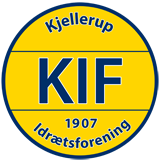 Knapt et år er der gået siden sidste generalforsamling. Coronaen har også i den forløbne periode præget en stor del af kultur- og foreningslivet, men stille og roligt har vi igennem 2021 nærmet os normale tilstande.Nu er det ikke længere coronaen i sig selv, der præger vores aktiviteter, men eftervirkningerne.Der skal lidt ekstra til for at få børn, unge og også bestemt også de voksne til at komme hjemmefra og opleve glæden ved at røre sig og lege med en bold, eller ved at se andre gå til den på grønsværen.En væsentlig forudsætning for at børn og unge har lyst til at dyrke sport, er voksne der tager godt imod dem, og som både kan lege med dem, og sætte mål de bliver optaget af at indfri. Det er ikke nødvendigvis en let opgave, men der er noget der tyder på at vi i Kjellerup Idrætsforening har voksne magter opgaven. I den medlemsundersøgelse vi lavede i efteråret, fik vi mange tilkendegivelser af, hvor vi som klub kunne forbedre os, men på spørgsmålet om hvordan man var tilfreds med trænerne, fik vi et ret entydigt svar. Der er meget stor tilfredshed med klubbens trænere. Tak til alle trænerne der flere gange om ugen, uge efter uge møder op på træningsbanerne, og giver vores børn og unge en oplevelse af at være velkommen, at være en del af et fællesskab og at være betydningsfulde.I august september valgte vi at afholde forældremøder for alle ungdomsholdene, primært for at få etableret et nyt ungdomsudvalg, men selvfølgelig også for at høre noget om hvad forældrene tænkte om klubben.Vi fik et nyt ungdomsudvalg nedsat, og siden har vi haft et godt og velfungerende ungdomsudvalg.Tak til jer forældre der valgte at træde til.I oktober måned valgte vi at gå i partnerskab med DBU om deres nye børnestrategi. Vi synes strategien er helt i overensstemmelse med den udvikling vi har gang i, og det vi som klub gerne vil stå for. Som partnerklub har vi har bl. a. forpligtet os til at prioritere børnefodbolden økonomisk og organisatorisk, at tilknytte en børneudviklingstræner indenfor et år, og nedskrive og vedtage en børnepolitik. DBU stiller en klubrådgiver til rådighed op til 25 timer om året og faciliterer netværk med andre klubber i partnerskabet, med henblik på erfaringsudveksling, inspiration og intern uddannelse.Vi har også i år haft fodboldskole, denne gang i DGI´s regi. Det fungerede rigtig godt, men med det vi oplever som et sporskifte i DBU, vender vi nu tilbage til DBU´s fodboldskole igen.Vi har også igen afviklet pigeraketten, med rigtig mange deltagende piger.Desværre betyder det ikke, at vi har fået en væsentlig tilgang af piger i klubben. Det skal helt sikkert være et indsatsområde på alle niveauer. Klubbens tidligere stolte traditioner for pigefodbold skal genfindes. Piger kan have mindst lige så meget fornøjelse af fodbold som drenge, og klubben bliver helt sikkert en bedre klub med en bedre balance i kønsfordelingen, både på det sportslige plan og i organisationen.Som jeg antydede på generalforsamlingen sidste år var vi på vej med større ændringer for vores senior- og eliteafdeling.Her i efteråret valgte vi at nedlægge de to udvalg, og er nu i gang med at etablere et nyt fælles seniorudvalg for hele seniorafdelingen. Formålet med sammenlægningen er at få seniorafdelingen, og klubben til at hænge sammen, en bedre udnyttelse af vores trænerressourcer, og en bedre sportslig sammenhæng, mellem vores førstehold og vores andethold og U19. Resultatet må på lidt længere sigt gerne være, at vi ser flere af vores egne lokale spillere optræde på førsteholdet. Vi har ikke skudt de sportslige ambitioner til hjørne. Dem har vi stadig. Vi vil stadig vinde hver eneste kamp med førsteholdet, men vi vil bare noget mere nu, og vi vil gøre det på en anden måde.Det er selvfølgelig en større ændring i hele vores sportslige set up. En ændring som vi havde svært ved at se vores tidligere førsteholdstræner i, og derfor valgte vi at skifte træner i vinterpausen.  Vi sagde farvel og tak for en god indsats til Kryztof, og velkommen til Morten Rasmussen. Efter min opfattelse er vi allerede nu godt på vej med de ændringer vi ønsker, ikke mindst takke være en sikker hånd, og meget stor indsats fra vores sportschef Anders Jespersen. Jeg ved ikke hvordan har haft tid til at passe sit arbejde, kone og børn, for han har været her der og alle vegne i den her proces, og taget sig af stort set alt fra den helt overordnede strategi for den her proces, over rekruttering af nye trænere til de øvrige seniorhold der stod uden, til lavpraktiske opgaver som at sørge for forplejning til spillerne. Og meget mere. Og jeg er ikke sikker på, at du har fået ret meget tak for det.Så, en kæmpe tak til Anders. Jeg håber virkelig , at vi får det nye udvalg op at stå nu, så Anders kan blive aflastet, få nogen at sparre med, og mulighed for at bruge sin tid til det han egentlig skal. Sikre et godt sportsligt set up for hele seniorafdelingen, og være den helt overordnede ansvarlige som trænerne kan sparre med, - og selvfølgelig så meget mere. Det er vi helt afhængige af, hvis vi skal videre ad det spor, vi er slået ind påOgså en stor tak til Daugaard, som til trods for at han har måttet friste en rodløs tilværelse efter nedlæggelsen af eliteudvalget, stadig har taget del i arbejdet i seniorafdelingen, og i klubben i det hele taget. Men også Daugaard trænger snart til at få koblet nye kræfter på, så han kan dele og udvikle på nogle af de mange ideer han stadig har.Man kan selvfølgelig ikke se tilbage på det sidste års tid, uden at få øje på tredje runde af pokalturneringen. ”Pokalkampen”. Her mødte vi mægtige FC Midtjylland, dengang det førende hold i superligaen.  Sportsligt blev det til et nederlag, men bestemt med æren i behold. 5 – 0 lyder af meget, men indsatsten på banen fejlede ikke noget. Der blev fightet hele kampen igennem, og med lidt held kunne det også være blevet til en scoring. Scoring blev det til gengæld, når vi ser på den fest det blev, på de mange tilskuere der overværede kampen, den følelse af fælles løft vi oplevede, og ikke mindst det overskud det gav klubben.  Tak til førsteholdet der sikrede os kampen og den gode sportslige oplevelse,  og tak til de mange frivillige i klubben der rykkede sammen, og sikrede at det blev den fest det blev. Her mærkede vi virkelig den ånd, der har været KIF´s særkende i mange år.Et væsentligt fundament for de aktiviteter vi har i klubben er selvfølgelig klubbens økonomi, og her er den væsentligste indtægtskilde vores sponsorater. Vi er i klubben begunstiget af at have en stor kreds at forretningsdrivende, virksomheder, håndværkere m. m. som gennem et sponsorat yder solidt bidrag til klubbens økonomi. Vi har de sidste år haft en aftale med en sponsoragent, som mod betaling har taget sig af sponsorarbejdet i klubben. Allerede på sidste generalforsamling nævnte jeg, at de sidste par  år med corona, havde givet os udfordringer i forhold til at nå de mål for sponsorindtægter, som vi havde forventet, og som vi bestemt tænker er realistiske. Da vi i efteråret kunne se, at vi heller ikke i år kom i mål, følte vi os nødsaget til at opsige aftalen med sponsoragenten. Det pynter bestemt ikke på regnskabet for 2021, men på lidt længere sigt er vi ikke i tvivl om at det har været den rigtige beslutning. I slutningen af 2021 skulle en del af sponsoraftalerne genforhandles, og den opgave valgte vi at tage ind i bestyrelsen. Vi har stort set fået gentegnet alle. Nu går vi i gang med at finde en gruppe af frivillige, der kan overtage opgaven. For bestyrelsen har det været en rigtig god oplevelse at være i kontakt med sponsorerne. Vi har fået virkelig god feedback, og har også fået en rigtig god forståelse sponsorarbejdet.Gennem en af vores forældre der arbejder ved HolmriisB8, fik vi i vinter doneret nyt inventar til klubhuset af HolmriisB8. Sidst har Jesper Laugesen fra  ”Botex Gardin Laugesen Kjellerup” doneret og sat nye rullegardiner op, og vores frivillige fra tirsdagsklubben har været i gang med at male. Vi oplever næsten at vi har fået et nyt klubhus, og derfor synes vi heller ikke at det længere bare skulle hedde kiosken og kantinen. Vi udskrev en navne konkurrence, og kiosk og kantine er nu blevet til Cafe KIF.Samtidig har vi arbejdet på at forny kioskdriften. Med udløbet af kontrakten med den hidtidige kioskbestyrer, Thomas Duch, valgte vi at forsøge at basere driften af kiosken på frivillig arbejdskraft. Vi har nu etableret en mindre gruppe, der er ansvarlig for indkøb, bemanding og administration, og samtidig har en stor gruppe frivillige meldt sig til at bemande kiosken, nu cafeen. Vores mål er at cafeen så vidt muligt har åben, når der er træning og kampe på bjerget. Vores ønske er, at vi igen kan få et godt klubliv tilbage på Bjerget. Vi håber at børn, unge og ikke mindst forældre vil være med til at bakke op omkring det, og vi ser gerne at der kommer forslag til nye aktiviteter i cafeen, som kan styrke klublivet, og fællesskabet i klubben.Her i slutningen af februar havde vi inviteret alle trænere til et kursus i Kampklar. Kampklar er DBU´s redskab til at holde styr på kampe, lave holdopstilling, kommunikere med spillere, og forældre, og sikkert meget mere. For det første var det utroligt dejligt, at langt de fleste trænere tog imod invitationen og mødte frem. For det andet var det utroligt dejligt at mærke den positive indstilling trænerne mødte frem med.  Jeg var dybt imponeret og instruktøren fra DBU var dybt imponeret. Det er langt fra noget de møder alle de steder, hvor de kommer ud med kurset. Og jeg oplever at vi nu er godt på vej med at bruge Kampklar som det væsentligste trænerredskab i klubben. Og det er der vi gerne vil hen.  I bestyrelsen ønsker vi at udnytte de ressourcer fra DBU, som vi i forvejen betaler for, meget bedre, så vi letter hverdagen for trænerne og for administrationen. Bruger vi kampklar, har vi næsten automatisk styr på vores hold og medlemslister, og det sparer os for meget arbejde. Sidste afsnit, indtil videre, i vores forsøg på at gøre arbejdet lettere, og kommunikation og information bedre, er en ny hjemmeside, eller rettere, at vi går tilbage til at bruge den hjemmeside løsning, som DBU leverer. Den er koblet sammen med med DBU appen, hvor Kampklar er, og med vores administrative system ”Kluboffice”. Det betyder at der automatisk er opdatering mellem systemerne omkring kampe og information iøvrigt. Vi kan meget let lægge nyheder på hjemmesiden nu, og for eftertiden melder nye medlemmer sig ind via hjemmesiden. Det bliver fulgt op af automatisk kontingentbetaling. Den nye hjemmeside gik i luften i fredags, så I kan allerede nu se den. Den er ikke nødvendigvis helt som vi vil have den endnu, så der kommer helt sikkert rettelser de næste uger, men gå ind og se på den, og brug den. Den skulle rigtig gerne hjælpe med at forbedre kommunikations og informationsniveauet. Det er hårdt tiltrængt.Der vil selvfølgelig komme mere ud om det.Jeg skal til at runde af.Jeg har fået sagt tak til nogen. Den tak skal jeg have bredt ud. Vi har en fantastisk klub med mange frivillige der yder et stort arbejde. En kæmpe tak til jer alle. Og så vil jeg til sidst vende tilbage til medlemsundersøgelsen. Som sagt var der stor generelt stor tilfredshed med klubbens trænere. Det forstår jeg godt, efter at have været sammen med dem.Men der var også en del vi bestemt gerne måtte gøre noget ved. Det var bl. a.:Mere fokus på ungdomsafdelingenEn sammenhængende klub, med plads til både bredde og top Øget åbningstid i kioskenEt bedre klublivMere åbenhed fra bestyrelsen Et bedre kommunikations- og informationsniveau i klubbenVi er langt fra i mål, men jeg håber at I også oplever at vi er på vej.